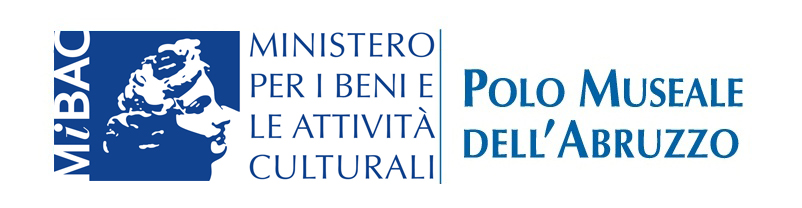 NEWSLETTER N.9  anno V – SETTEMBRE  2019Inclusione, perimetri, confini, frontiere. Fu così che la politica di vicinato dette vita alla rivoluzionaria idea di una Grande Europa unita. A settembre questo patto di unione  si rinnova ogni anno con appuntamenti fissi. Nelle Giornate Europee del Patrimonio e nella notte europea dei ricercatori i fuochi della conoscenza e condivisione saranno l’aiuto invisibile per saldare un’ idea di futuro che ammanta  tutti. Imprescindibile pensare al domani senza la conoscenza e consapevolezza che asfaltano, linearmente, percorsi altrimenti tortuosi. Sono gli open day, la didattica che scende nelle sale dei musei, si sofferma su una stele funeraria, una tavola medievale, i bambini, poi ragazzi, poi uomini ricorderanno questa esperienza, riconosceranno i segni delle sfide, passaggi di un uomo diverso ma, forse, non troppo da noi, in questo tempo, Anthropocene, in cui l’uomo segna la sua indelebile e violenta impronta sulla terra. La storia insegna,  ma la lezione non si impara. E fra le tante vicende storiche c’è quella di Fiume e, a 100 anni dall’impresa,  Casa d’Annunzio a Pescara  celebra la ricorrenza con Le passioni di FiumeonGiornate EuropeeL’AQUILAMuNDA – MUSEO NAZIONALE D’ABRUZZO – Borgo RiveraVicino stazione F.S. – ampio parcheggio gratuito. Orario: 8.30/19.30 tutti i giorni escluso il lunedì. La biglietteria chiude 30 minuti prima. Per info: pm-abr@beniculturali.it; tel. 0862.28420/ 3355964661. Biglietto 4 €, ridotto 2 € . Seguici sul sito facebook! Per L’Aquila città d’arte, nel decennale del terremoto,  sono disponibili le shopper e la card che permette di visitare il museo gratuitamente tutto l’anno e dà diritto ad uno sconto del 50% sul biglietto degli altri siti museali del Polo. Per tutto il mese di settembre, fino ad esaurimento scorte, omaggio dello speciale “L’Aquila rinasce”, 52 pagg interamente a colori per chi acquista una card. Mostra: La madre generosa. Dal culto di Iside alla Madonna Lactans.Arricchita con altre quattro importanti opere, fra cui una Madonna del Latte del Trecento tornata dopo più di un secolo nell’aquilano, la mostra, curata da Lucia Arbace, che tante suggestioni evoca,  affronta il primordiale tema della fecondità con le terracotte di Capua, Ercolano, Chieti, con le rare icone del XIII secolo dalle antiche abbazie abruzzesi, con  reperti dell’antico Egitto, provenienti dal Museo Archeologico di Napoli, con   dipinti rinascimentali, con le floride popolane del seicentesco presepe Antinori ed infine con i votivi in maiolica di Castelli. Fino al 29 settembreIn esposizione: da Danzica a l’Aquila - Direttamente dal Museo Nazionale di Danzica, nell'ambito di uno scambio culturale legato alla  mostra Natura e spiritualità nell’arte di Carl Borromaus Ruthart, sono in prestito  al MuNDA due prestigiose oreficerie realizzate da argentieri contemporanei del pittore che rivesti l'abito dei celestini.  Il boccale decorato a sbalzo con  la coppia mal assortita è stato  eseguito a Danzica prima del 1679 da Ernst Kadau I, in argento cesellato in parte dorato,  mentre il  grande piatto,  anch'esso realizzato a Danzica in  argento cesellato in parte dorato,  si deve a Christian Pichgiel  con una datazione  poco prima del 1700. Fino al 6 ottobre.  
Mostra: Balli d’amore. Tarantello e saltarello tra colto e popolare. Nuova edizione ampliata della mostra che esibisce dipinti e grafiche del ‘700 e dell’800 (tra gli autori Pietro Fabris, Angelika Kauffmann, Pasquale Celommi, Saverio Altamura), strumenti musicali abiti della festa e preziosi gioielli della tradizione abruzzese e napoletana. Presentazione del catalogo sabato 21 settembre, ore 11.00 Presentazione di due Totem e server multimediali, Realtà Virtuale immersiva, Visori 3D e Animazioni 3D per il Museo Nazionale d’Abruzzo e la Fortezza Spagnola di  ARCHIMETRIA Group: arch. Danilo Prosperi, L’Aquila. Partner:   Luigi Tessitore IT Specialist, di Luigi Tessitore_L’Aquila -Hardware e Totem- InformaticaRec, di Renzo Cappelli_L’Aquila  -Software e Applicazione Totem- SkyDrone Italia, di Antonio Malvestuto_Sulmona -Aerial Video Production- Abruzzo 3D, di Graziano Di Crescenzo_Notaresco (TE) –Riprese 360° Virtual Tour- Enter Reality, di Nicolas Esposito_Pescara –Virtual Reality, Visori 3D e Animazione- Simone Rasetti, scultore digitale – Retopology Mammut- venerdì 6 settembre alle ore 10.30Open day per insegnanti e  famiglie. Offerta formativa a.s. 2019-2020 con tante novità al MuNDA: rinnovate attività didattiche dell’Associazione D-MuNDA e, nelle prossime settimane,  anche un nuovo laboratorio negli ambienti dei Propilei del Museo. Visite guidate, laboratori, percorsi guidati e incontri mensili a tema – hanno l’obiettivo di favorire lo svolgersi di un’esperienza all’interno del museo dove l’opera d’arte, il reperto archeologico diventano un mezzo per stimolare curiosità, capacità di osservazione, intuizione e far sì che bambini e adolescenti possano esprimere la creatività che è loro peculiare caratteristica. Anche quest’anno sarà dedicato ampio spazio ai progetti inerenti l’alternanza Scuola-Lavoro, come pure agli itinerari in città che evidenziano lo stretto legame tra le opere d’arte del museo e i principali monumenti. Nel corso della stessa giornata sarà anticipata anche l’offerta formativa relativa al Museo Archeologico di Campli e all’Abbazia di Santo Spirito al Morrone a Sulmona che saranno successivamente riproposte nelle sedi dei due musei.  E’previsto, su richiesta,  l’attestato di partecipazione. Venerdì 6 settembre ore 11.00Presentazioni iniziative GEP in Abruzzo. Giovedì 19 settembre, ore 11.30GIORNATE EUROPEE DEL PATRIMONIO Un due tre… Arte! Cultura e intrattenimentoPresentazione del catalogo “Balli d’amore. Tarantella e Saltarello tra colto e popolare”  a cura di Lucia Arbace e Francesco Giovanni Maria Stoppa. Foto di Luciano e Marco Pedicini. Editori Paparo,2019. Sabato 21, ore 11.00SHARPER – NOTTE EUROPEA DEI RICERCATORI : OLTRE LO SGUARDO:  dal macro al micro. La diagnostica nei beni culturali. Anche il MuNDA partecipa con specifiche professionalità alla lunga notte organizzata dai Laboratori Nazionali del Gran Sasso ed altri partner. Un’ occasione per grandi e piccoli di lasciarsi emozionare e coinvolgere dal desiderio, dalla curiosità e dalla passione per la scienza che anima ogni ricercatore e dare la possibilità a tutti di confrontarsi con le sfide che i ricercatori affrontano ogni giorno. Venerdì 27 settembre: I turno 10.30; II turno 11.30. Entrata gratuita per studenti e professori. Prenotazione obbligatoria tramite appATTIVITÀ DIDATTICHE a cura dell’Associazione D-Munda. Info, costi e prenotazioni obbligatorie cell 348 5616363/ 3245474537 associazionedmunda@gmail.com:Sabato 21 settembre ore 16.00  per le GIORNATE EUROPEE DEL PATRIMONIO Un due tre… Arte! Cultura e intrattenimento: Ludus in fabula  per sottolineare il connubio tra cultura e divertimento, tema scelto per le GEP di quest’anno, l’Associazione propone un pomeriggio all’insegna dei giochi dell’antica Roma. Due squadre si confronteranno nelle prove di abilità dei bambini romani. Chi vincerà? Evento soggetto alle favorevoli condizioni metereologiche. Attività  gratuita, prenotazione obbligatoria all’indirizzo mail: associazionedmunda@gmail.com o al numero 3485616363 (anche whatsapp). Forte di Bard  (Aosta)Mostra: L’Aquila. Tesori d’arte dal XIII al XVI secolo.  A dieci anni dal terremoto del 6 aprile 2009 in Abruzzo, l’esposizione presenta al pubblico una selezione di 14 opere restaurate tra oreficerie, sculture in terracotta, pietra e legno, dipinti su tavola e tela provenienti dalle chiese aquilane e dal MuNDA, il  Museo Nazionale d’Abruzzo dell’Aquila. Dalle Madonne con Bambino del Maestro di Sivignano e di Matteo da Campli a quella detta Delle Grazie; dal grande Crocefisso della Cattedrale alla Croce processionale di Giovanni di Bartolomeo Rosecci; dall’elegante e leggero San Michele Arcangelo di Silvestro dell’Aquila allo splendido San Sebastiano di Saturnino Gatti; dal Sant’Equizio di Pompeo Cesura fino alle grandi tele di Mijtens. La mostra è una storia di sopravvivenze, un omaggio alla città dell’Aquila nel decennale del sisma e una testimonianza della grande ricchezza della sua arte. Il progetto, ideato da Marco Zaccarelli e promosso dall’Associazione Forte di Bard con il patrocinio della Città dell’Aquila e della Regione Abruzzo,  vede la partecipazione dell’Ufficio Arte Sacra e Beni Ecclesiastici dell’Arcidiocesi Metropolitana dell’Aquila e del Polo Museale dell’Abruzzo / MuNDA Museo Nazionale d’Abruzzo – enti prestatori delle opere – e della Soprintendenza Archeologica, Belle Arti e Paesaggio per la Città dell’Aquila e i Comuni del Cratere e del Segretariato Regionale. Fino al 17 novembre.  L’esposizione è affiancata dalla inedita mostra fotografica  La città nascosta di Marco D’Antonio, a cura di Eleonora Di Gregorio.CELANO (AQ)Castello Piccolomini – Museo d’Arte Sacra della Marsica Museo di Arte Sacra – Castello Piccolomini – Orario: 8.30/19.30 tutti i giorni, escluso il lunedì.    La biglietteria chiude 30 minuti prima, www.museodellamarsica.beniculturali.it – Biglietto intero 4 €, ridotto 2 €. tel. 0863 793730/792922. Sabato 21 settembre ingresso gratuitoPLAISIRS & JEUX. Giocattoli dall’antichità agli anni ’50. Mostra a cura di Lucia Arbace e Mariangela De Crecchio.  Uno splendido volume di Gaston Vuiller, edito a Parigi da J. Rothschild nel 1900, ha suggerito il titolo della mostra Plaisirs & Jeux. Lucia Arbace e Mariangela de Crecchio hanno impiegato un’ attenzione particolare per far riscoprire giochi e oggetti di bimbi, abitacoli essi stessi di un’infanzia che ha lasciato tracce di gioie ma anche procurato tormenti. Dai più costosi e raffinati ai più modesti e grossolani, dai più semplici ai più bizzarri e complicati, trasferiscono nelle teche espositive i segreti di una età che rappresenta le fondamenta del mosaico della vita. Giochi e giocattoli, dunque, pronti per esser ammirati e scrutati da quanti vorranno apprezzare vicende mai scontate, cariche di inaspettate scoperte. Questo mondo in miniatura trasmette il ricordo dei colori sgargianti che aveva indosso, attutiti dall’alito del tempo trascorso, pronto a raccontare di sé sotto trame ancora mai scritte.   Fino a domenica  13 ottobreIn evidenza: l'installazione di Gaetano De Crecchio. Riflessione sul concetto di bugia. Tre Pinocchi, tre colori in primo piano: il rosso, la bugia per amore e passione; il bianco, la bugia buona, quella per non soffrire e far soffrire; il nero, la bugia malvagia, infima, che penetra e dilania. Seppure un colore è sempre predominante, in ogni Pinocchio si mescolano e compaiono  perchè la bugia, nonostante tutto, resta nel bene e nel male pur sempre una bugia. Noi, in un modo o nell'altro, siamo tutti un po' Pinocchio. L’installazione è il frutto della ricerca artistica portata avanti sul  Cartone, sull’ idea di riciclo e rimetabolizzazione, sul facile reperimento,  plasmabilità e manipolabilità, e soprattuto sul suo essere assolutamente "Gratuito". Archeologia al castello In concomitanza delle giornate ad ingresso gratuite  il Castello ed il Museo  si aprono ai grandi temi dell’archeologia abruzzese, agli studi territoriale sulla Marsica guardando l’Adriatico e le  incognite dei paesaggi archeologici sommersi,  con un ciclo di seminari curati dall’archeologa  Marina NuovoSabato 21,  ore 17.00 Terremoti storici: documenti dall'Appennino aquilano con Luisa Migliorati, professore associato “Sapienza” Università di Roma. ATTIVITA’ DIDATTICHE a cura della Coop Limes coop.limes@libero.it Info, costi e prenotazioni obbligatorie al 339.7431107:Sabato 7 settembre 2019, orario: 16.00 -17.30 Alla scoperta del castello Visita guidata gratuita per bambini al Castello Piccolomini. Sabato 21 settembre, orario 21.00 -22.30, per le GIORNATE EUROPEE DEL PATRIMONIO Un due tre… Arte! Cultura e intrattenimento visita guidata gratuita  per famiglie al Castello Piccolomini e alle sue collezioni museali nel suggestivo scenario notturno. Costo biglietto ad 1 € dopo le 20.00.. Sabato 28 settembre, orario 16.00-18.00 Archeologi per un giorno Laboratorio per bambini al Castello Piccolomini. MUSè – Nuovo Museo Paludi di CelanoVisita al museo martedì-venerdì 8.30-13.30; martedì e giovedì anche il pomeriggio fino alle 17.00. Per aperture di sabato e domenica info al numero 0863/790357 o pm-abr@beniculturali.itGIORNATE EUROPEE DEL PATRIMONIO Un due tre… Arte! Cultura e intrattenimentosabato 21 e domenica 22 apertura straordinaria dalle 10.00 alle 14.00 SULMONA (AQ)Abbazia di Santo Spirito al MorroneIn località Badia la prestigiosa Abbazia un tempo casa madre dei Celestini. www.santospiritoalmorrone.beniculturali.it. Orario martedì – venerdi 9.00/14.00,  sabato 9.00/13.00, domenica 10.00/18.00. La biglietteria chiude 30 minuti prima.Sabato 21 settembre ingresso gratuito con apertura 10.00/18.00.Mostra: Natura e Spiritualità nell’arte di Carl Borromaus Ruthart (Danzica 1630 - L’Aquila 1703)Ospitata negli ampi ambienti oggetto di recentissimi lavori di adeguamento impiantistico, l’esposizione è frutto di un’importante collaborazione internazionale con il Museo Nazionale di Danzica, articolata intorno al nucleo di dipinti del MuNDA dell’Aquila, con prestiti da altri musei e collezioni private. L’esposizione svela, per la prima volta in Italia, aspetti inediti e poco indagati dell’arte di Ruthart, celebrata da illustri contemporanei, contesa dai più sofisticati committenti, tra cui Cosimo de Medici e il principe di Liechtenstein, distribuita oggi nelle più importanti raccolte del mondo, dal Getty Museum a Los Angeles al Louvre a Parigi, al Museo Nazionale di Stoccolma. Famosissimo per le cacce,  Ruthart è anche abile ritrattista e illustratore dei fasti di Celestino V, nonché pittore di paesaggi e nature vive o morte, autore di dipinti realizzati non solo con i pennelli e i colori, ma con slancio emotivo che evidenzia animali e ambienti naturali intrisi di una straordinaria spiritualità . Artista misterioso, pittore ricercato,  continuò la sua carriera da monaco celestino onorando proprio il territorio abruzzese che aveva ispirato la sua arte e la sua fede, costantemente in dialogo con quella natura e spiritualità così tanto presente nel suo percorso creativo, esercitato anche a L’Aquila in Santa Maria di Collemaggio per oltre trent’anni.  Fino al 6 ottobre Open day per insegnanti e  famiglie . Offerta formativa a.s. 2019-2020 con tante novitàall’abbazia di S. Spirito al Morrone. Visite e  percorsi guidati, incontri mensili a tema hanno l’obiettivo di favorire lo svolgersi di un’esperienza all’interno dell’abbazia che diventa un mezzo  per stimolare curiosità, capacità di osservazione, intuizione e far sì che bambini e adolescenti possano esprimere la creatività che è loro peculiare caratteristica, prendendo anche coscienza dell’immenso patrimonio artistico che li circonda. Sarà questa l’occasione per conoscere più da vicino l’intero team di educatori museali dell’Associazione D-MuNDA. La partecipazione all’evento è gratuita ed è previsto, su richiesta,  l’attestato di partecipazione. Sabato 14 settembre ore 11.00ATTIVITÀ DIDATTICHE a cura dell’Ass.ne D-Munda. Info, costi e prenotazione obbligatoria al  3485616363 o all’indirizzo mail associazionedmunda@gmail.com: Per le GIORNATE EUROPEE DEL PATRIMONIO Un due tre… Arte! Cultura e intrattenimento :Sabato 21 settembre : visite guidate su prenotazione al numero 3485616363 o all’indirizzo mail associazionedmunda@gmail.comDomenica 22 settembre ore 16.00 – Safari nell’abbazia: i bambini saranno coinvolti in un percorso alla ricerca delle numerose raffigurazioni di animali presenti nell’abbazia e nelle opere del pittore polacco Carl Borromaus Ruthart. Che vinca la curiosità! Evento gratuito, prenotazione obbligatoria all’indirizzo mail: associazionedmunda@gmail.com o al numero 3485616363 (anche whatsapp)CAMPLI (TE)Museo Archeologico NazionaleP.zza S. Francesco, 1 - Orario: 8.30/19.30 tutti i giorni, escluso il lunedì.  La biglietteria chiude 30 minuti prima.  tel 0861.569158 www.archeoabruzzo.beniculturali.it. Per il V raduno nazionale Vespa ingresso ridotto a 2 € per tutti. Domenica 1 settembreOpen day per insegnanti e  famiglie. Offerta formativa a.s. 2019-2020. Arrivano le nuove attività didattiche dell’Associazione D-MuNDA, visite guidate, laboratori, percorsi guidati e incontri mensili a tema che hanno l’obiettivo di favorire lo svolgersi di un’esperienza all’interno del museo dove il reperto archeologico diventa un mezzo per stimolare curiosità, capacità di osservazione, intuizione e far sì che bambini e adolescenti possano esprimere la creatività che è loro peculiare caratteristica. Quest’anno sarà dedicato ampio spazio ai percorsi didattici, ai progetti alternanza Scuola-Lavoro che mirano ad avere una maggiore consapevolezza della nostra storia e del nostro territorio. Sarà questa l’occasione per conoscere più da vicino l’intero team di educatori museali dell’Associazione D-MuNDA. La partecipazione all’evento è gratuita ed è previsto, su richiesta,  l’attestato di partecipazione. Giovedì 12 settembre ore 11.00ATTIVITÀ DIDATTICHE a cura dell’Ass.ne D-Munda. Info, costi e prenotazioni obbligatorie al 339 6125612/ associazionedmunda@gmail.com:Domenica 22 settembre ore 16.00 per le GIORNATE EUROPEE DEL PATRIMONIO Un due tre… Arte! Cultura e intrattenimento:: L’arte dei guerrieri  dopo un breve approfondimento sui valorosi guerrieri italici e  il loro armamento esposto nel Museo, i bambini ne vestiranno i panni imparando le loro tecniche di combattimento. Evento gratuito, prenotazione obbligatoria all’indirizzo mail: associazionedmunda@gmail.com o al numero 3396125612 (anche whatsapp): CHIETIMuseo Archeologico Nazionale d’Abruzzo – Villa FrigerjVia G. Costanzi, 2 – Villa comunale – Orario: martedì-domenica 8.30/19.30.  Chiuso il lunedì. La biglietteria chiude 30 minuti prima. Biglietto intero € 4,00, ridotto € 2,00. Tel. 0871 331668; 0871 404392 http://www.musei.abruzzo.beniculturali.it/musei?mid=61&nome=museo-archeologico-nazionale-dabruzzo-villa-frigerj- Facebook e Instagram: Musei Archeologici di ChietiSabato 21 e venerdì 27 settembre ingresso gratuito1° Educational Day A.S. 2019-2020 per insegnanti ed educatori – MANDA villa Frigerj e MAN la Civitella.  Porte aperte agli insegnanti e al personale della scuola per la prima edizione dell’Educational Day presso i Musei Archeologici Nazionali La Civitella e Villa Frigerj. Tra le novità: l’attivazione di un info point per gli insegnanti e il “Docenti EduCLUB”. Verrà rilasciato attestato. La partecipazione è gratuita, ma è richiesta la registrazione. Programma e scheda di prenotazione scaricabile da www.musei.abruzzo.beniculturali.it/notizie. Info: 3336405713 (Oltremuseo); Email associazioneoltremuseo@gmail.com. Venerdì 6 settembreGIORNATE EUROPEE DEL PATRIMONIO Un due tre… Arte! Cultura e intrattenimento: Sabato 21 settembre: ingresso gratuito tutto il giorno ed apertura serale straordinaria 20.00-23.00ore 11 e ore 15.00 L’archeologo Pantanello. Spettacolo interattivo di burattini alla scoperta del Guerriero di Capestrano. Pantanello, simbolo per eccellenza del Carnevale d’Abruzzo, prende vita grazie alla maestria di Giovanni Piazza, cantastorie, mimo, burattinaio, artista di strada, illusionista. La celebre maschera per l’occasione vestirà i panni dell’archeologo e accompagnerà grandi e piccini in un viaggio immaginario nel misterioso passato delle terre abruzzesi. Spettacolo gratuito.Al termine di ogni spettacolo è offerta la degustazione di gelato con il carretto  del mago gelataio più pazzo del mondo offerto dalla Centrale del Latte dell’Aquila.ore 17.00, Il filo di Arianna Visita-gioco al museo con laboratorio artistico, a cura dell’Associazione OltreMuseo. Attività gratuita per bambini di 5-10 anni. Prenotazione obbligatoria al 333 6405713; Email: associazioneoltremuseo@gmail.com. Attività a cura di F. D’Aloisio, R. Iezzi, M. Milani, M. Terrenzio.Domenica 22 settembre, ore 11 e ore 15.00 L’archeologo Pantanello. Spettacolo interattivo di burattini alla scoperta del Guerriero di Capestrano. Pantanello, simbolo per eccellenza del Carnevale d’Abruzzo, prende vita grazie alla maestria di Giovanni Piazza, cantastorie, mimo, burattinaio, artista di strada, illusionista. La celebre maschera per l’occasione vestirà i panni dell’archeologo e accompagnerà grandi e piccini in un viaggio immaginario nel misterioso passato delle terre abruzzesi. Spettacolo gratuito. Al termine di ogni spettacolo è offerta la degustazione di gelato con il carretto  del mago gelataio più pazzo del mondo offerto dalla Centrale del Latte dell’Aquila.ATTIVITÀ DIDATTICHE a cura dell’Associazione Culturale OltreMuseo. Info e prenotazioni: 3336405713; e mail: associazioneoltremuseo@gmail.com :LA NOTTE EUROPEA DEI RICERCATORI 2019 Venerdì 27 settembre ingresso gratuito tutto il giorno ed apertura serale straordinaria 20.00-23.00.Ore 19.00  Da Ercole a San Michele nelle vie dei tratturi Lezione dialogata a cura di Angela Rossi, autrice del libro "I luoghi di culto di San Michele Arcangelo in Abruzzo"Ore 20.00  Un eroe alle radici della cultura europea: i reperti archeologici provenienti dai santuari di Ercole in Abruzzo. Visita guidata a cura dell’Associazione OltreMuseo.Ore 21.00  Chi mi spiega chi è questo eroe? Laboratorio di immagini e parole con lettura di brani tratti dalle Metamorfosi di Ovidio, analisi di bronzetti e osservazione di raffigurazioni ceramiche per esaminare le iconografie più ricorrenti di Ercole e conoscere episodi del mito.  Attività gratuita per scolari e studenti universitari. Prenotazione obbligatoria 3336405713; Email associazioneoltremuseo@gmail.com Attività a cura di F. D’Aloisio, R. Iezzi, M. Milani, M  TerrenzioCHIETIMuseo Archeologico Nazionale – La CivitellaVia G. Pianell – tel. 0871 63137. Orario: martedì-domenica 8:30/19:30.  Chiuso il lunedì. La biglietteria chiude 30 minuti prima. Biglietto intero € 4,00, ridotto € 2,00. Tel. 0871 63137 http://www.musei.abruzzo.beniculturali.it/musei?mid=316&nome=museo-archeologico-nazionale-la-civitella - Facebook e Instagram: Musei Archeologici di Chieti.Sabato 21 e venerdì 27 settembre ingresso gratuito1° Educational Day A.S. 2019-2020 per insegnanti ed educatori – MANDA villa Frigerj e MAN la Civitella Porte aperte agli insegnanti e al personale della scuola per la prima edizione dell’Educational Day presso i Musei Archeologici Nazionali La Civitella e Villa Frigerj. Tra le novità: l’attivazione di un info point per gli insegnanti e il “Docenti EduCLUB”. Verrà rilasciato attestato. Programma e scheda di prenotazione scaricabile da www.musei.abruzzo.beniculturali.it/notizie. Info: 3336405713 (Oltremuseo); Email associazioneoltremuseo@gmail.com. Venerdì 6 settembreATTIVITÀ DIDATTICHE a cura dell’Associazione   Mnemosyne.  Info e prenotazioni: 338 4425880, anche whatsapp, email: associazionemnemosyne@gmail.comGIORNATE EUROPEE DEL PATRIMONIO Un due tre… Arte! Cultura e intrattenimento: Sabato 21 settembre ingresso gratuito tutto il giorno ed apertura serale straordinaria 20.00-23.00:Ore 18.00 Alla scoperta del Museo Archeologico “La Civitella” Visita guidata gratuita a cura dell’Associazione Mnemosyne. Prenotazione obbligatoria al 338 4425880.Ore 21.00 Concerto del Coro Selecchy. Musiche di Bernstein, Chilcott, Coleman, Donizzetti, Grobman, Hayes, Howard, Lauridsen, Mozart, Rossini, Rutter.Domenica 22 settembre, ore 18.00 Alla scoperta del Museo Archeologico “La Civitella” Visita guidata gratuita a cura dell’Associazione Mnemosyne. Prenotazione obbligatoria al 338 4425880.LA NOTTE EUROPEA DEI RICERCATORI 2019 Venerdì 27 settembre ingresso gratuito tutto il giorno ed apertura serale straordinaria 20.00-23.00.ore 21.00 Maneggiare con Cura – Hands On Session Laboratorio gratuito per adulti e ragazzi a cura dell’Associazione Mnemosyne. Come riconoscere un reperto? Come contestualizzarlo e comprenderne l’importanza? Cosa fare se si è coinvolti in un rinvenimento fortuito?
Sessione interattiva con i reperti della collezione museale, per scoprirne le diverse tipologie, i metodi di classificazione, datazione con l’osservazione ed il contatto diretto… Senza tralasciare informazioni utili per la tutela del patrimonio. Attività gratuita, posti limitati, prenotazione obbligatoria al 338 4425880PESCARAMuseo Casa Natale di Gabriele d’AnnunzioMuseo Casa natale di Gabriele d’Annunzio-corso Manthonè, 116 - orario 8.30/19.30. La biglietteria chiude alle 19.00 www.casadannunzio.beniculturali.it - Biglietto intero 4 €, ridotto 2 €.  tel.085.60391Celebrazioni per i 100 anni dell’impresa di Fiume:Le passioni di Fiume  mostra a cura di Licio e Maria Luisa Di Luzio e Davide Lissandrin.  Nell’ambito delle celebrazioni per i 100 anni dell’impresa di Fiume promosse dal Consiglio Regionale dell’Abruzzo giovedì 12 settembre, alle ore 19.00 inaugurazione della mostra con  autografi di Gabriele d’Annunzio, manifesti, cimeli ed una splendida collezione di abiti di Luisa Baccara, ultima compagna del Vate. Fino al 13 ottobre Mostra filatelica , storia postale documenti vari inerenti la figura di Gabriele d'Annunzio e Fiume a cura dell’Associazione Culturale Collezionisti Abruzzesi (A.C.C.A.).  Poste Italiane presenterà un annullo postale speciale. Da giovedì 12 settembreFranco Summa.  All'ombra delle fanciulle in fiore. Opera di   Franco Summa con uno scritto di Renato Minore.  La mostra, si propone quale dialogo con la poesia e le memorie di cui sono intrise la dimora e gli spazi della infanzia dannunziana. Organizzata in due stanze del piano terra presenta nella prima sala,  attraverso immagini e segni,  il volo su Pescara del 1981 quale replica del volo su Vienna del 1918. L'opera da cui si origina è "Martyr" ossia il "Testimone" realizzata in 24 ore su 270 metri quadri di pittura su carta nella vicinanza di casa d'Annunzio. Un'opera non progettata ma vissuta, evocando, in immagine, momenti di vita urbana quando i prigionieri del Bagno Penale Borbonico, vestiti di giallo, venivano mandati a spazzare Via delle Caserme. Tagliata poi a guisa di volantini i frammenti sono stati lanciati dall'autore da un piccolo aereo sulla città di Pescara. La seconda stanza si configura come pittura ambientale in cui un'onda di colore costituisce le vesti di dodici "fanciulle" (come dodici apostoli al femminile). Il titolo proustiano "All'ombra delle Fanciulle in Fiore", nelle sue dimensioni variamente allusive, è "letto" nello scritto di Renato Minore che si pone, non come presentazione critica, bensì come parte letteraria dell'opera. "Eden Futurista" e "Seduzione"  completano ed estendono sensazioni e pensieri legati all'ambiente. Fino all’8 settembre.Race for the Cure 2019 – L’arte per la prevenzione e la ricerca. Il MiBAC con la Susan Komen Italia collabora ai tre giorni di salute, sport e solidarietà con la tradizionale 5 km di corsa competitiva per amatori e passeggiata di 2 km, offrendo accoglienza gratuita nei musei e nei luoghi della cultura in 6 città. Anche a Pescara i fondi raccolti confluiranno nel programma di prevenzione per la lotta ai tumori al seno. Dal 20 al 22 settembre a Pescara, Piazza della RinascitaATTIVITÀ DIDATTICHE a cura dell’Associazione DADAbruzzo. Info, costi e prenotazione obbligatoria al 388.2408406; dadabruzzo@libero.it; www.dadabruzzo.wordpress.com:Open day per insegnanti e famiglie, mercoledì 11 settembre ore 16.30presentazione dell’offerta formativa 2019/2020 relativa al Museo Casa Natale di Gabriele d'Annunzio e all'Abbazia di San Clemente a Casauria, con coffee break e visita al museo.  Riscoprendo le radici di Gabriele d'Annunzio -  giovedì 12 settembre ore 17.00La visita verrà effettuata soffermandosi sulla casa dove Gabriele d'Annunzio nacque e trascorse la sua infanzia, partendo dalla descrizione che il poeta ne fa nel "Notturno”. Sarà l'occasione per ammirare anche alcune pregevoli opere d'arte abruzzese realizzate a cavallo tra XIX e XX secoloPOPOLI (PE)TAVERNA DUCALEApertura su richiesta- www.tavernaducalepopoli.beniculturali.it – info tel.085.986701/0864.32849CASTIGLIONE A CASAURIA (PE) Abbazia San Clementewww.sanclementeacasauria.beniculturali.it. Aperto tutti i giorni dalle 9.00 alle 13.30, tranne il lunedì. Ultima entrata ore 13.00.  Tel. 085.8885162 – 0864.32849 e-mail sbsae-abr.abbaziasanclemente@beniculturali.it. Ingresso gratuito. L’ Abbazia di San Clemente potrebbe rimanere chiusa in caso di condizioni climatiche avverse. ATTIVITÀ DIDATTICHE a cura dell’Associazione DADAbruzzo Info, costi e prenotazioni obbligatorie al 388.2408406; dadabruzzo@libero.it; www.dadabruzzo.wordpress.com:Alla scoperta dell’abbazia benedettina  - domenica 29 settembre ore 11.00:  la visita guidata porrà l'accento sulla storia della fondazione dell'abbazia, sulla descrizione degli ambienti liturgici e sulle peculiarità artistiche che fanno di San Clemente il monumento simbolo dell'arte medievale in Abruzzo. Al termine si visiterà anche l'Antiquarium "Calore" che conserva pregevoli reperti lapidei che un tempo decoravano la chiesa. ALTRI LUOGHI DI CULTURA AFFERENTI AL POLO MUSEALE DELL’ABRUZZOL’Aquila -  Basilica di San Bernardino. Orario 9.30/12.30; 15.30/18.00Massa d’Albe (AQ) - Chiesa di San Pietro in Alba Fucens – tel. 0863.23561 Capestrano (AQ) Chiesa di San Pietro ad Oratorium – cell.349.5407560 Carpineto della Nora (PE) Chiesa di San Bartolomeo – tel. 085849138 - Comune di Carpineto Popoli (PE) Taverna Ducale  - Apertura su richiesta -  www.tavernaducalepopoli.beniculturali.it – info  tel. 085 986701- 0864 32849 Chieti – Chiesa di San Domenico al Corso. Fossacesia (CH) - Abbazia di San Giovanni in Venere Info per concessioni in uso di spazi: pm-abr@beniculturali.it In tutti i musei biglietto gratuito al di sotto dei 18 anni. Con il biglietto d’ingresso ad un museo è possibile nella stessa giornata visitarne un altro della rete statale con riduzione. Tutti i musei sono senza barriere architettoniche.Newsletter del Polo Museale dell’Abruzzo – L’Aquila.  Direttore Lucia Arbace. Redazione e testi Raffaella De Nicola, responsabile ufficio stampa Polo Museale raffaella.denicola@beniculturali.it; munda.ufficiostampa@beniculturali.it; Sede principale a L’Aquila: pm-abr@beniculturali.it; tel. MuNDA – Museo Nazionale d’Abruzzo tel. 0862.28420.  Seguici su Facebook - Polo Museale dell’Abruzzo e MuNDA. Visita il sito del Polo Museale dell’Abruzzo: www.musei.abruzzo.beniculturali.it.Se non desideri ricevere più la presente newsletter comunicalo ai nostri indirizzi di posta   elettronica 